Первый в году онлайн-прием бизнеса контрольно-надзорными органами пройдет 9 февраля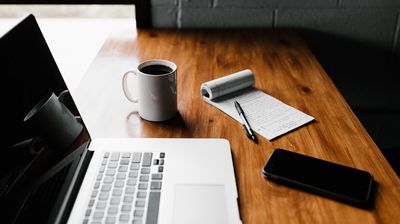 В среду, 9 февраля, в центре «Мой бизнес» состоится Единый день приема предпринимателей представителями контрольно-надзорных органов и аппарата Уполномоченного по защите прав предпринимателей в Приморском крае (День КНД). В мероприятии также примут участие представители Прокуратуры Приморского края, общероссийских общественных организаций ПКО «ОПОРА России» и «Деловая Россия». Мероприятие пройдет в формате онлайн, начало в 11.00.Подключиться к онлайн-встрече можно на одной из нескольких площадок - Zoom, YouTube, Instagram. Регистрация по ссылке. Тема встречи «Изменения законодательства для бизнеса в 2022 году. К чему нужно быть готовым». Представитель прокуратуры прокомментирует законодательные новинки, важные для бизнеса, а также ответит на все дополнительные вопросы. Направить вопросы спикерам можно заранее по ссылке для регистрации.«В 2022 году это будет первая встреча малого и среднего бизнеса на площадке Центра «Мой бизнес». На нее мы пригласили представителей структур, которые наиболее тесно сотрудничают с предпринимательским сообществом – это представители Уполномоченного по правам предпринимателей, прокуратуры, а также общественных организаций «ОПОРА России» и «Деловая Россия». Уверен, эта встреча настроит сообщество на конструктивную работу в течение года. Кроме того, мы увеличили число площадок, где пройдет трансляция. Для удобства предпринимателей можно будет подключиться через Zoom, YouTube, Instagram», - рассказал генеральный директор Центра «Мой бизнес» Андрей Шевченко.На вопросы бизнеса в прямом эфире ответят:Евгения Смирнова, прокурор отдела по рассмотрению и приему граждан советник юстиции Виолетта Быкова, прокурор отдела по надзору за исполнением законов в сфере экономики и экологии юрист 2 класса Марина Шемилина, уполномоченный по защите прав предпринимателей в Приморском крае,Григорий Тимченко, председатель Приморского регионального отделения Общероссийской общественной организации «Деловая Россия»,Андрей Глазков, заместитель председателя приморское краевое отделение общероссийской общественной организации малого и среднего предпринимательства «ОПОРА России».   Подключиться к прямой трансляции можно 9 февраля в 11.00 электронных площадках по следующим ссылкам. Zoomhttps://us02web.zoom.us/j/82414816919?pwd=T1FoTzJVd3BEVzhXUVB6a0tPV2R3QT09Идентификатор конференции: 824 1481 6919Код доступа: 516279Instagram https://www.instagram.com/cpp25rus/YouTube https://www.youtube.com/channel/UCezasnDC2W21at6ouDqiZTQПодробную информацию про консультационные услуги центра «Мой бизнес» можно уточнить по телефону: 8 (423) 279-59-09.Центр «Мой бизнес» совместно с Министерствам экономического развития Приморского края в рамках национального проекта «МСП и поддержка индивидуальной предпринимательской инициативы» проводит системную работу по снижению административного давления на бизнес в Приморье. Это является частью комплекса мероприятий по улучшению инвестиционного климата в регионе.